PALOMAR DISTRICT EXECUTIVE BOARD MEETING 
AND REPORT WRITING WORKSHOP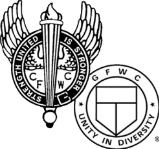 – Reservation Form -
Open to All MembersTuesday, October 23, 2018Woman’s Club of Oceanside$15 LunchDeadline:  October 16
9:30 a.m.  Registration; 10 a.m. Meeting
Morning Goodies Provided by Oceanside, Fallbrook, BonsallDate:  __________________Form Completed by:  									Phone:_________________________Email: 					Please let Rosalia know by Oct. 16 as to how many will be attending!  E-mail form or names to rosalia1947@att.net.  Questions?  (760) 532-8181 cell/textCheck payable to:  Woman’s Club of Oceanside	Pay at the DoorCLUB NAME:NamePositionEmail or Phone